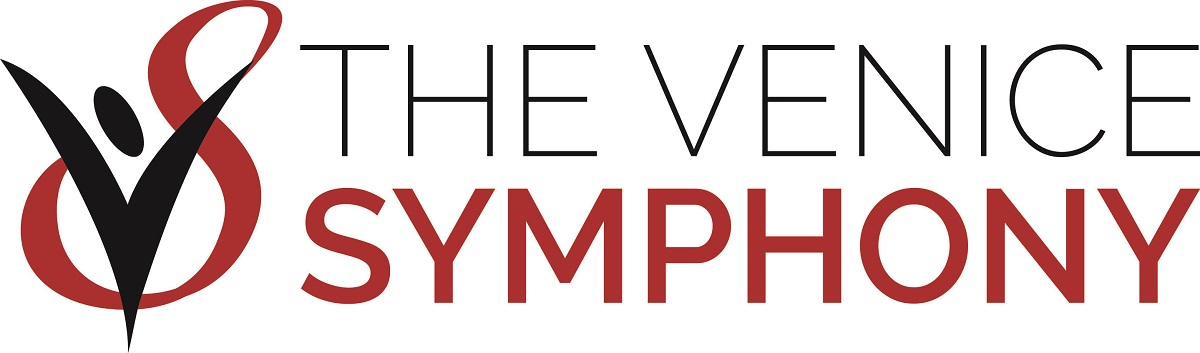          2021-22 ONLINE Season Subscription Order FormNAME ______________________________________________   EMAIL ____________________________________________ADDRESS __________________________________________ CITY ________________________ STATE ________ ZIP _______TELEPHONE ______________________________________ MONTHS IN FLORDIA ____________________________________FULL-SEASON SUBSCRIBERS must purchase all seven programs.  We will do our best but cannot guarantee your seating request.  For best available seating, return your order form by August 16, 2021.  For more information, call us at 941-207-8822.REFUND / EXCHANGE POLICY:  Refunds available if concert is cancelled or postponed.  Free ticket exchanges are offered for Season  Subscribers.  There are NO exchanges during concert weekend.  SELECT YOUR METHOD OF PAYMENT:                                                                                                         MAIL TO:  P.O. Box 1561, Venice, FL  34284A check made payable to The Venice Symphony is enclosed, check # ______________        Please charge my credit card (circle one):                  VISA                           MasterCard                            Discover                            AMEXCredit card # ____________________________________________________________________  Expiration Date _____________________Cardholder’s Signature ____________________________________________________________  Security Code_______________________If you pay by check please note that if there is a discrepancy between your ticket selection and what was assigned, differences of $10 or less will be considered a donation to the symphony.  If payment is made by credit card, the exact amount will be charged to your card.  Credit card payments will be processed when seats are assigned in September.ProgramDate                # of tickets$56   $52   $48  $40  $ 35  $31                # of tickets$56   $52   $48  $40  $ 35  $31                # of tickets$56   $52   $48  $40  $ 35  $31                # of tickets$56   $52   $48  $40  $ 35  $31                # of tickets$56   $52   $48  $40  $ 35  $31                # of tickets$56   $52   $48  $40  $ 35  $31    $ AmountBrahms & The Boys Fri, Nov 19 @ 7:30pmBrahms & The Boys Sat, Nov 20 @ 3:30pmA Holly Jolly HolidayFri, Dec 17 @ 7:30pmA Holly Jolly HolidaySat, Dec 18 @ 3:30pmA Holly Jolly HolidaySat, Dec 18 @ 7:30pmUnder the Big Top:A Tribute to the CircusFri, Jan 14 @ 7:30pmUnder the Big Top:A Tribute to the CircusSat, Jan 15 @ 3:30pmUnder the Big Top:A Tribute to the CircusSat, Jan 15 @ 7:30pmA Night at the OscarsFri, Feb 4 @ 7:30pmA Night at the OscarsSat, Feb 5 @ 3:30pmA Night at the OscarsSat, Feb 5 @ 7:30pmSuperheroes & SchumannFri, Feb 25 @ 7:30pmSuperheroes & SchumannSat, Feb 26 @ 3:30pmGame of RomesFri, Mar 18 @ 7:30pmGame of RomesSat, Mar 19 @ 3:30pmFantasy, Firebird & FabiolaFri, Apr 22 @ 7:30pmFantasy, Firebird & FabiolaSat, Apr 23 @ 3:30pmTicket AmountTicket AmountTicket AmountTicket AmountTicket AmountTicket AmountTicket AmountTicket Amount$Discount10% off (7 concerts)10% off (7 concerts)10% off (7 concerts)10% off (7 concerts)10% off (7 concerts)10% off (7 concerts)10% off (7 concerts)-Discount5% off (4-6 concerts)5% off (4-6 concerts)5% off (4-6 concerts)5% off (4-6 concerts)5% off (4-6 concerts)5% off (4-6 concerts)5% off (4-6 concerts)-Additional Tickets (not part of a package, NO discounts apply)Additional Tickets (not part of a package, NO discounts apply)Additional Tickets (not part of a package, NO discounts apply)Additional Tickets (not part of a package, NO discounts apply)Additional Tickets (not part of a package, NO discounts apply)Additional Tickets (not part of a package, NO discounts apply)Additional Tickets (not part of a package, NO discounts apply)Additional Tickets (not part of a package, NO discounts apply)+SUBTOTALSUBTOTALSUBTOTALSUBTOTALSUBTOTALSUBTOTALSUBTOTALSUBTOTAL$Chair Society $250 Individual$250 Individual$250 Individual$250 Individual$250 Individual$250 Individual$250 Individual+Chair Society $400 Household$400 Household$400 Household$400 Household$400 Household$400 Household$400 Household+Friends Membership$35 Individual$35 Individual$35 Individual$35 Individual$35 Individual$35 Individual$35 Individual+Friends Membership$45 Household$45 Household$45 Household$45 Household$45 Household$45 Household$45 Household+Thank you for your Annual ContributionThank you for your Annual ContributionThank you for your Annual ContributionThank you for your Annual ContributionThank you for your Annual ContributionThank you for your Annual ContributionThank you for your Annual ContributionThank you for your Annual Contribution+Mailing Fee - $5.00 (OPTIONAL)  Otherwise your tickets will be available for pick upMailing Fee - $5.00 (OPTIONAL)  Otherwise your tickets will be available for pick upMailing Fee - $5.00 (OPTIONAL)  Otherwise your tickets will be available for pick upMailing Fee - $5.00 (OPTIONAL)  Otherwise your tickets will be available for pick upMailing Fee - $5.00 (OPTIONAL)  Otherwise your tickets will be available for pick upMailing Fee - $5.00 (OPTIONAL)  Otherwise your tickets will be available for pick upMailing Fee - $5.00 (OPTIONAL)  Otherwise your tickets will be available for pick upMailing Fee - $5.00 (OPTIONAL)  Otherwise your tickets will be available for pick up+TOTALTOTALTOTALTOTALTOTALTOTALTOTALTOTAL$